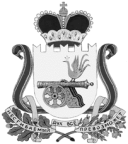 АДМИНИСТРАЦИЯВЯЗЬМА-БРЯНСКОГО СЕЛЬСКОГО ПОСЕЛЕНИЯВЯЗЕМСКОГО РАЙОНА  СМОЛЕНСКОЙ ОБЛАСТИП О С Т А Н О В Л Е Н И Еот  21.03.2016                                                                                      №   24В соответствии с Федеральным законом от 27 июля 2010 года № 190-ФЗ «О теплоснабжении», Федеральным законом от 6 октября 2003 № 131-ФЗ «Об общих принципах организации местного самоуправления в Российской Федерации», постановлением Правительства Российской Федерации от 22 февраля 2012 года № 154 «О требованиях к схемам теплоснабжения, порядку их разработки и утверждения», Администрация Вязьма – Брянского сельского поселения Вяземского района Смоленской области п о с т а н о в л я е т:Считать схему теплоснабжения Вязьма-Брянского сельского поселения Вяземского района Смоленской области на период 2013-2028 годы, утвержденную решением Совета депутатов Вязьма-Брянского сельского поселения Вяземского района Смоленской области от 02.07.2013 № 18 актуализированной. Опубликовать настоящее постановление в газете «Вяземский вестник» и  разместить на официальном сайте Администрации  Вязьма-Брянского сельского поселения Вяземского района  Смоленской области в информационно-телекоммуникационной сети «Интернет» (v-bryanskaya.ru).Контроль за исполнением настоящего постановления возложить на специалиста 1 категории Администрации Вязьма-Брянского сельского поселения Вяземского района Смоленской области (Лейсли Е.А.).И.п. Главы муниципального образованияВязьма-Брянского   сельского   поселенияВяземского района   Смоленской области                                       Е.В. Орзул Об актуализации  схемы теплоснабжения  Вязьма – Брянского сельского поселения Вяземского района Смоленской области на период 2013 – 2028 годы